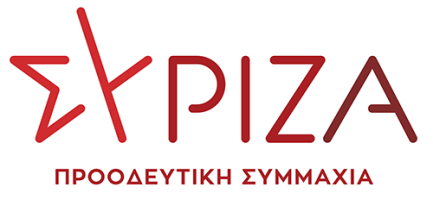 Προς το Προεδρείο της Βουλής των ΕλλήνωνΑΝΑΦΟΡΑΠρος τον κ. Υπουργό Κλιματικής Κρίσης και Πολιτικής ΠροστασίαςΘέμα: «Επιτακτική ανάγκη οι άμεσες Προσλήψεις Προσωπικού στο Π.Σ.»Καταθέτουμε αναφορά προς τον Υπουργό Κλιματικής Κρίσης και Πολιτικής Προστασίας την επιστολή του Σωματείου Πυροσβεστών Ν. Ηρακλείου «Οι Τρεις Παίδες εν Καμίνω» με την οποία αιτούνται:α) Άμεση πρόσληψη συμβασιούχων πλέον των ήδη προσλαμβανομένων για την στελέχωση του πεζοπόρου τμήματος που θα δώσει την δυνατότητα μετακίνησης Π.Π.Υ και Πυροσβεστικού προσωπικού από το πεζοπόρο σε σταθμούς και τμήματα που έχουν ανάγκες. β) Άμεση μονιμοποίηση όλων των κατόχων απολυτήριου λυκείου
Π.Π.Υ, ανεξάρτητα της ηλικίας και του χρόνου απόκτησης του απολυτήριου. γ) Μετατροπή σε 12μηνη της σύμβασης όλων των συμβασιούχων πυροσβεστών σε καθεστώς αντίστοιχο των νεοπροσληφθέντων στις ΕΜΟΔΕ.δ) Αύξηση του αριθμού των εισαχθέντων στην Πυροσβεστική Ακαδημία μέσω των πανελληνίων εξετάσεων και ε) Πρόσληψη σημαντικού αριθμού κατάλληλου πολιτικού προσωπικού για την στελέχωση των τμημάτων πυρασφάλειας, γραμματείας σταθμών- Δι.Π.Υ.Ν – ΠΕ.ΠΥ.Δ. και τη διάθεση του Πυροσβεστικού προσωπικού που υπηρετεί σε αυτές τις θέσεις για την κάλυψη αναγκών σε Π.Σ και Π.Κ.Επισυνάπτεται η σχετική επιστολή.Παρακαλούμε όπως μας ενημερώσετε για τις ενέργειες στις οποίες θα προβείτε.Αθήνα, 04/07/2022Οι καταθέτοντες ΒουλευτέςΒαρδάκης ΣωκράτηςΗγουμενίδης ΝικόλαοςΜαμουλάκης Χαράλαμπος (Χάρης)